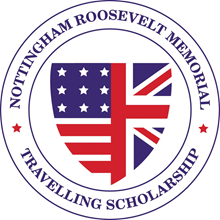 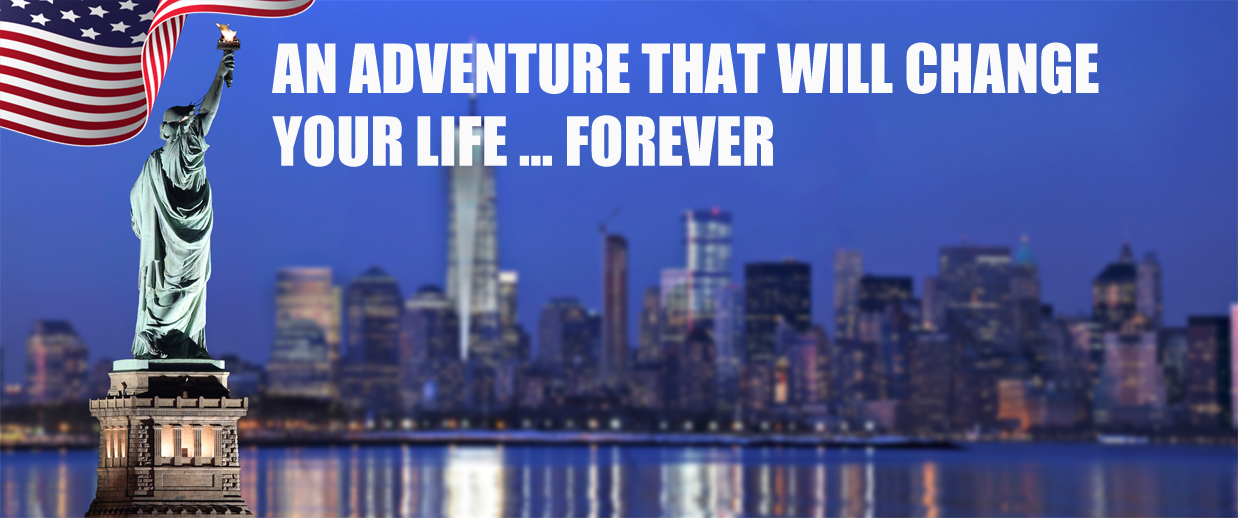 Did you know there’s a scholarship to travel to America that’s only open to Nottinghamshire residents?It’s called the Nottingham Roosevelt Memorial Travelling Scholarship. It’s focused on young people (aged between 21 and 35) so if you are or you know anyone in this age range please read on.The idea behind the scholarship is that the more people travel and meet other cultures the better we all become. It was set up in Nottingham to honour President Franklin Delano Roosevelt and so focuses on travel between Nottinghamshire and the USA. Many cities put up statues to the President for the role he played in helping end World War 2 but Nottingham chose to have a living memorial – the scholarship.Applicants choose a subject that they are passionate about which will benefit from development by a visit to the US. This can be any subject, it does not have to be related to their work. It is hoped that by developing the project they will bring back new insights from the States to benefit the scholar, their employer and the County.You can choose the timing of your travel as long as it is completed by the end of 2020. The scholarship can be either 6 or 12 weeks. The scholarship is a return flight to New York City plus either £1500 (6-week trip) or £3000 (12-week trip).You can apply online at ( https://rooseveltscholarship.org/how-to-apply/ ). There is then a two stage interview process in Nottingham and then at County Hall West Bridgford. The deadline for applications is Friday 6 March.Previous scholars have found this a life changing experience. You travel alone in the States meeting amazing people and becoming immersed in US life. Your network grows, you learn more about your topic and come back full of energy and enthusiasm. It builds your self-belief and confidence and looks great on your CV.Further details are on website ( https://rooseveltscholarship.org ) where you can register your interest and there’s an enquiry form if you have any specific questions. Please pass on information about this unique opportunity to friends and family or apply yourself.Contact : Russ Blenkinsop, NRMTS Secretary, Twitter @NottsRoosevelt  Facebook @NRMTS